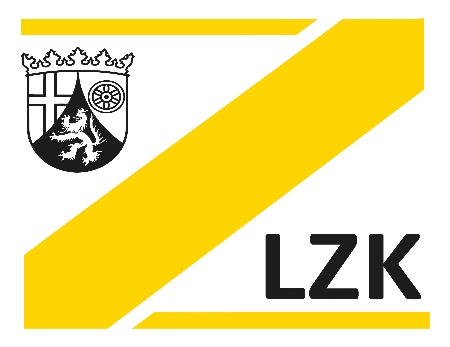 Der Antragsteller / die Antragsstellerin hat dem Antrag auf Zulassung zum Fachgespräch eine Auflistung von 5 maßgeblich selbst behandelten Fällen beizulegen, die folgende Behandlungsarten umfassen müssen:eine rein funktionskieferorthopädische Behandlungeine kombinierte herausnehmbar/festsitzende Behandlungeine rein festsitzende Behandlungeine kombinierte kieferorthopädische / kieferchirurgische Behandlunges müssen Dysgnathieformen vom Typ Angle I, II:1 sowie II:2 und III beinhaltet seinBitte senden Sie die Auflistung der Fälle und Ihre Zusage zur Teilnahme am vorgeschlagenen Prüfungstermin zurück.Für das Fachgespräch (§16 WBO) werden zwei Fälle ausgewählt, die in die Bewertung der Prüfungsleistung einfließenDie Liste bitte mit den nachfolgenden Angaben:Name,Vorname anonymisiertGeburtsdatum/GeschlechtDiagnosenHauptmerkmal(e) des Patientenfalles Therapie (Methoden)Alle verwendeten ApparaturenBesonderheitenUnterschriftWeiterbilder